GRUPA III ŻABKIKARTA PRACY – 5 LATKI Znajdź 10 różnic, zaznacz je na ilustracji po prawej stronie. Lustrację po lewej stronie pokoloruj.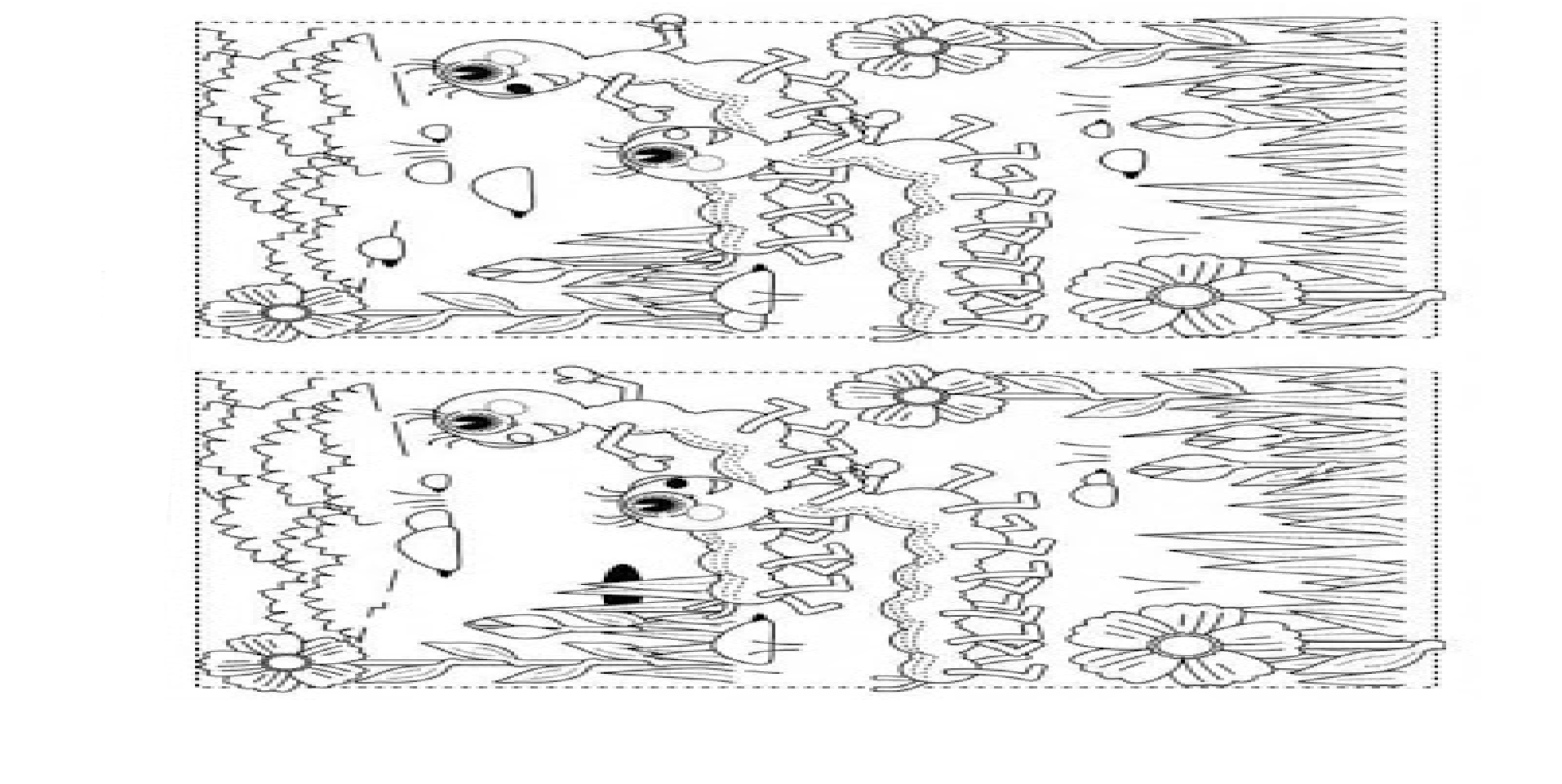 GRUPA III ŻABKIKARTA PRACY – 5 LATKIPolicz, a następnie w wyznaczonym miejscu narysuj tyle kresek, ile jest przedmiotów w danym zbiorze.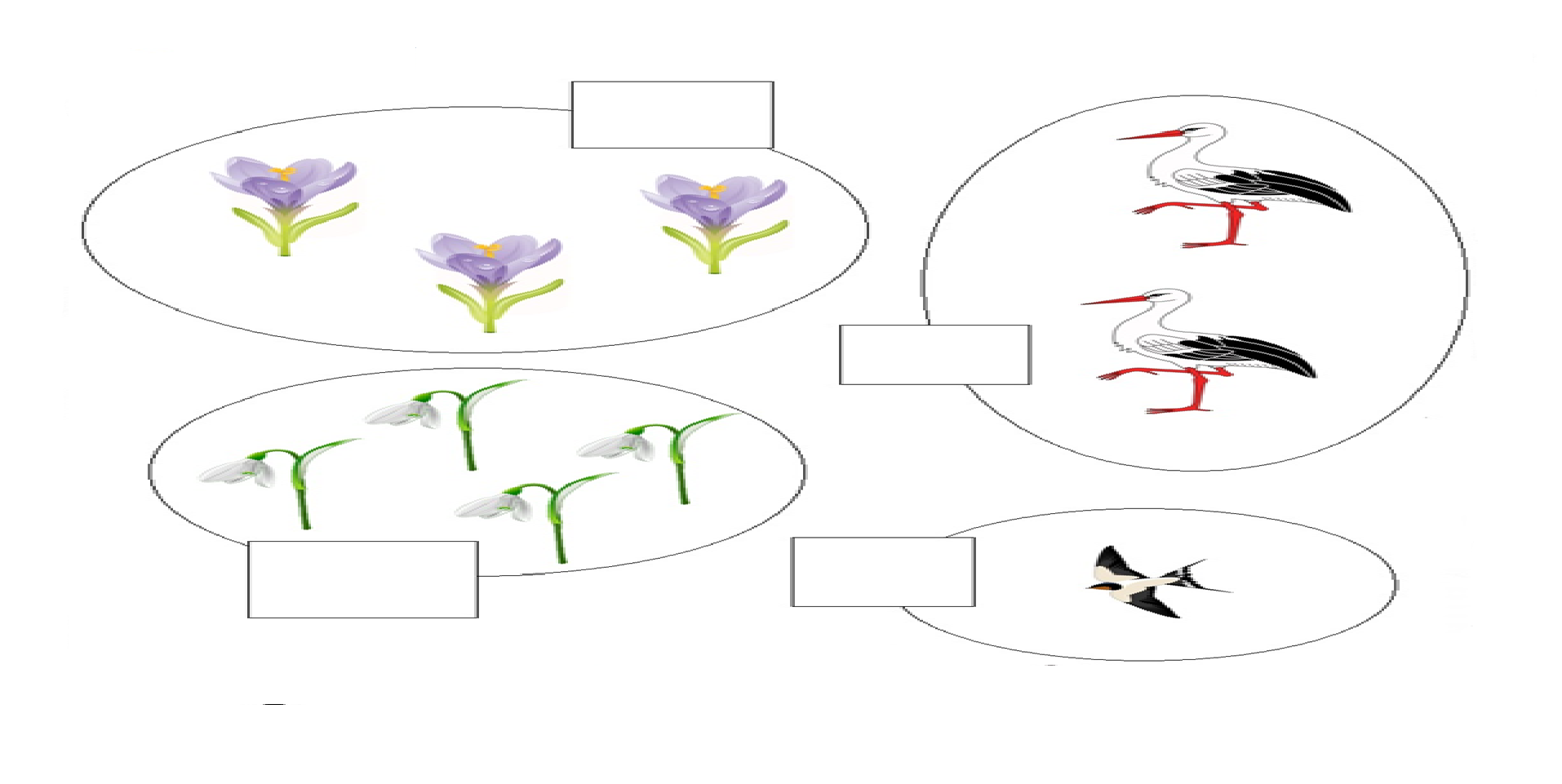 